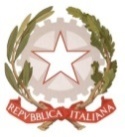 MINISTERO DELL’ ISTRUZIONE, DELL’UNIVERSITA’, DELLA RICERCAUFFICIO SCOLASTICO REGIONALE PER IL LAZIOLICEO SCIENTIFICO STATALE“TALETE”Roma, 30.03.2021Ai DocentiAi Genitori degli alunni della classi quinteAgli Alunni delle classi quinteP.C. Alla DSGA Sig.ra P. LeoniP.C. Al personale ATASito webCIRCOLARE N.215Oggetto: Svolgimento prove Invalsi da lunedì 12 aprile a mercoledì 28 aprile – nuovo calendario.Si informa che da lunedì 12 aprile riprenderà lo svolgimento delle prove Invalsi per le classi quinte dell’Istituto secondo il calendario allegato.Le prove, come di consueto, si svolgeranno nei laboratori di informatica e di lingue dalla prima alla settima ora.L’ingresso a scuola delle classi interessate avverrà secondo il regolare orario curricolare, salvo le classi impegnate nello svolgimento delle prove in quinta, sesta e settima ora, che entreranno alle ore 09:00.Al termine di ogni prova la classe proseguirà l’attività didattica secondo il proprio orario.Per lo svolgimento della prova di inglese dedicata alla comprensione dell’ascolto (listening) è necessario che ciascuno studente porti i propri auricolari (no bluetooth).Gli studenti assenti potranno recuperare la prova non svolta nelle giornate appositamente previste e indicate nel calendario.La Referente per l’InvalsiProf.ssa Annalisa Palazzo			                                                                                                                                                                               Il Dirigente Scolastico                                                                         Prof.  Alberto Cataneo                                                                                                          (Firma autografa sostituita a mezzo stampa                                                                                                                     ai sensi dell’art. 3 comma 2 del d.lgs. n.39/1993